成果表單成果表單(範例)主軸名稱主軸名稱B主軸：發展學校特色B主軸：發展學校特色B主軸：發展學校特色B主軸：發展學校特色B主軸：發展學校特色成果類別成果類別□活動 □ 演講 □座談會 □工作坊 □課程 □會議 □創作 □____________□活動 □ 演講 □座談會 □工作坊 □課程 □會議 □創作 □____________□活動 □ 演講 □座談會 □工作坊 □課程 □會議 □創作 □____________□活動 □ 演講 □座談會 □工作坊 □課程 □會議 □創作 □____________□活動 □ 演講 □座談會 □工作坊 □課程 □會議 □創作 □____________分項計畫名稱分項計畫名稱Bb特色研究團隊Bb特色研究團隊Bb特色研究團隊Bb特色研究團隊Bb特色研究團隊成果名稱成果名稱舉辦日期舉辦日期年月日至年月日舉辦時間主辦單位主辦單位舉辦地點參加對象(校內)主辦單位參加人數(校內)參加人數其他 參加人數執行重點及具體作法執行重點及具體作法執行成果執行成果活動剪影活動剪影自評（成效或優點、待改進之處）與改進建議：自評（成效或優點、待改進之處）與改進建議：活動滿意度問卷結果(若無此項目可自行刪減)活動滿意度問卷結果(若無此項目可自行刪減)主軸名稱主軸名稱D主軸：本校發展特色D主軸：本校發展特色D主軸：本校發展特色D主軸：本校發展特色D主軸：本校發展特色D主軸：本校發展特色成果類別成果類別■活動 □ 演講 □座談會 □工作坊 □課程 □會議 □創作 □____________■活動 □ 演講 □座談會 □工作坊 □課程 □會議 □創作 □____________■活動 □ 演講 □座談會 □工作坊 □課程 □會議 □創作 □____________■活動 □ 演講 □座談會 □工作坊 □課程 □會議 □創作 □____________■活動 □ 演講 □座談會 □工作坊 □課程 □會議 □創作 □____________■活動 □ 演講 □座談會 □工作坊 □課程 □會議 □創作 □____________分項計畫名稱分項計畫名稱D1：創新服務、深耕在地D1：創新服務、深耕在地D1：創新服務、深耕在地D1：創新服務、深耕在地D1：創新服務、深耕在地D1：創新服務、深耕在地成果名稱成果名稱嘉義文化體驗活動-阿里山咖啡嘉義文化體驗活動-阿里山咖啡嘉義文化體驗活動-阿里山咖啡嘉義文化體驗活動-阿里山咖啡嘉義文化體驗活動-阿里山咖啡嘉義文化體驗活動-阿里山咖啡舉辦日期舉辦日期106年11月09日舉辦時間14:00~16:0014:00~16:0014:00~16:0014:00~16:00主辦單位主辦單位學務處課外活動組舉辦地點學生活動中心2樓第2會議室學生活動中心2樓第2會議室學生活動中心2樓第2會議室學生活動中心2樓第2會議室參加對象(校內)主辦單位參加人數35人(校)合作單位參加人數(校)合作單位參加人數0其他參加人數0人執行重點及具體作法執行重點及具體作法    認識阿里山咖啡及其他產區咖啡豆之種類與特性，並由咖啡師進行手沖咖啡及虹吸式咖啡之示範教學後，再進行手沖咖啡之分組體驗。    認識阿里山咖啡及其他產區咖啡豆之種類與特性，並由咖啡師進行手沖咖啡及虹吸式咖啡之示範教學後，再進行手沖咖啡之分組體驗。    認識阿里山咖啡及其他產區咖啡豆之種類與特性，並由咖啡師進行手沖咖啡及虹吸式咖啡之示範教學後，再進行手沖咖啡之分組體驗。    認識阿里山咖啡及其他產區咖啡豆之種類與特性，並由咖啡師進行手沖咖啡及虹吸式咖啡之示範教學後，再進行手沖咖啡之分組體驗。    認識阿里山咖啡及其他產區咖啡豆之種類與特性，並由咖啡師進行手沖咖啡及虹吸式咖啡之示範教學後，再進行手沖咖啡之分組體驗。    認識阿里山咖啡及其他產區咖啡豆之種類與特性，並由咖啡師進行手沖咖啡及虹吸式咖啡之示範教學後，再進行手沖咖啡之分組體驗。執行成果執行成果    本次舉辦之「嘉義文化體驗活動-阿里山咖啡」，邀請烘大師夯咖啡郭家澄咖啡師蒞臨演講；講師在簡報中，說明阿里山咖啡豆的特性，並與世界各國其他產地咖啡豆加以比較，同時也介紹幾種常見的咖啡器材與咖啡沖泡方式，並進行手沖咖啡與虹吸式咖啡的示範教學。    當咖啡師簡報結束後，隨即進入本場活動的亮點；先由咖啡師進行不同種咖啡豆的手沖咖啡示範教學，並讓學員品嘗不同種咖啡豆的風味、比較其異同。之後，學員便在咖啡師從旁的指導與協助之下，依序進行手沖咖啡，整個活動場地，也逐漸瀰漫濃郁的咖啡香氣。    而在學員進行手沖咖啡時，學員也把握機會提問，如咖啡豆的烘焙方式、海拔高度對於咖啡豆的影響、咖啡因對人體健康的影響等等，咖啡師也針對這些問題一一加以回答。下午4點，整場活動便在悠閒輕鬆的氣氛下圓滿結束。    本次活動參加人數總計35人，在會後進行的問卷調查發現，針對本次活動的時間、地點、整體活動設計、對本次活動的滿意度等等，皆有63%以上的滿意度，並有40.9%的參加者，非常同意參加完本活動之後，有效增進對於阿里山咖啡的了解與認識，更有63.6%的參加者認為，本活動有助於認識咖啡的沖泡方式及器具；整體而言，學員對於本次嘉義文化體驗活動，都抱持相當正面的態度。    本次舉辦之「嘉義文化體驗活動-阿里山咖啡」，邀請烘大師夯咖啡郭家澄咖啡師蒞臨演講；講師在簡報中，說明阿里山咖啡豆的特性，並與世界各國其他產地咖啡豆加以比較，同時也介紹幾種常見的咖啡器材與咖啡沖泡方式，並進行手沖咖啡與虹吸式咖啡的示範教學。    當咖啡師簡報結束後，隨即進入本場活動的亮點；先由咖啡師進行不同種咖啡豆的手沖咖啡示範教學，並讓學員品嘗不同種咖啡豆的風味、比較其異同。之後，學員便在咖啡師從旁的指導與協助之下，依序進行手沖咖啡，整個活動場地，也逐漸瀰漫濃郁的咖啡香氣。    而在學員進行手沖咖啡時，學員也把握機會提問，如咖啡豆的烘焙方式、海拔高度對於咖啡豆的影響、咖啡因對人體健康的影響等等，咖啡師也針對這些問題一一加以回答。下午4點，整場活動便在悠閒輕鬆的氣氛下圓滿結束。    本次活動參加人數總計35人，在會後進行的問卷調查發現，針對本次活動的時間、地點、整體活動設計、對本次活動的滿意度等等，皆有63%以上的滿意度，並有40.9%的參加者，非常同意參加完本活動之後，有效增進對於阿里山咖啡的了解與認識，更有63.6%的參加者認為，本活動有助於認識咖啡的沖泡方式及器具；整體而言，學員對於本次嘉義文化體驗活動，都抱持相當正面的態度。    本次舉辦之「嘉義文化體驗活動-阿里山咖啡」，邀請烘大師夯咖啡郭家澄咖啡師蒞臨演講；講師在簡報中，說明阿里山咖啡豆的特性，並與世界各國其他產地咖啡豆加以比較，同時也介紹幾種常見的咖啡器材與咖啡沖泡方式，並進行手沖咖啡與虹吸式咖啡的示範教學。    當咖啡師簡報結束後，隨即進入本場活動的亮點；先由咖啡師進行不同種咖啡豆的手沖咖啡示範教學，並讓學員品嘗不同種咖啡豆的風味、比較其異同。之後，學員便在咖啡師從旁的指導與協助之下，依序進行手沖咖啡，整個活動場地，也逐漸瀰漫濃郁的咖啡香氣。    而在學員進行手沖咖啡時，學員也把握機會提問，如咖啡豆的烘焙方式、海拔高度對於咖啡豆的影響、咖啡因對人體健康的影響等等，咖啡師也針對這些問題一一加以回答。下午4點，整場活動便在悠閒輕鬆的氣氛下圓滿結束。    本次活動參加人數總計35人，在會後進行的問卷調查發現，針對本次活動的時間、地點、整體活動設計、對本次活動的滿意度等等，皆有63%以上的滿意度，並有40.9%的參加者，非常同意參加完本活動之後，有效增進對於阿里山咖啡的了解與認識，更有63.6%的參加者認為，本活動有助於認識咖啡的沖泡方式及器具；整體而言，學員對於本次嘉義文化體驗活動，都抱持相當正面的態度。    本次舉辦之「嘉義文化體驗活動-阿里山咖啡」，邀請烘大師夯咖啡郭家澄咖啡師蒞臨演講；講師在簡報中，說明阿里山咖啡豆的特性，並與世界各國其他產地咖啡豆加以比較，同時也介紹幾種常見的咖啡器材與咖啡沖泡方式，並進行手沖咖啡與虹吸式咖啡的示範教學。    當咖啡師簡報結束後，隨即進入本場活動的亮點；先由咖啡師進行不同種咖啡豆的手沖咖啡示範教學，並讓學員品嘗不同種咖啡豆的風味、比較其異同。之後，學員便在咖啡師從旁的指導與協助之下，依序進行手沖咖啡，整個活動場地，也逐漸瀰漫濃郁的咖啡香氣。    而在學員進行手沖咖啡時，學員也把握機會提問，如咖啡豆的烘焙方式、海拔高度對於咖啡豆的影響、咖啡因對人體健康的影響等等，咖啡師也針對這些問題一一加以回答。下午4點，整場活動便在悠閒輕鬆的氣氛下圓滿結束。    本次活動參加人數總計35人，在會後進行的問卷調查發現，針對本次活動的時間、地點、整體活動設計、對本次活動的滿意度等等，皆有63%以上的滿意度，並有40.9%的參加者，非常同意參加完本活動之後，有效增進對於阿里山咖啡的了解與認識，更有63.6%的參加者認為，本活動有助於認識咖啡的沖泡方式及器具；整體而言，學員對於本次嘉義文化體驗活動，都抱持相當正面的態度。    本次舉辦之「嘉義文化體驗活動-阿里山咖啡」，邀請烘大師夯咖啡郭家澄咖啡師蒞臨演講；講師在簡報中，說明阿里山咖啡豆的特性，並與世界各國其他產地咖啡豆加以比較，同時也介紹幾種常見的咖啡器材與咖啡沖泡方式，並進行手沖咖啡與虹吸式咖啡的示範教學。    當咖啡師簡報結束後，隨即進入本場活動的亮點；先由咖啡師進行不同種咖啡豆的手沖咖啡示範教學，並讓學員品嘗不同種咖啡豆的風味、比較其異同。之後，學員便在咖啡師從旁的指導與協助之下，依序進行手沖咖啡，整個活動場地，也逐漸瀰漫濃郁的咖啡香氣。    而在學員進行手沖咖啡時，學員也把握機會提問，如咖啡豆的烘焙方式、海拔高度對於咖啡豆的影響、咖啡因對人體健康的影響等等，咖啡師也針對這些問題一一加以回答。下午4點，整場活動便在悠閒輕鬆的氣氛下圓滿結束。    本次活動參加人數總計35人，在會後進行的問卷調查發現，針對本次活動的時間、地點、整體活動設計、對本次活動的滿意度等等，皆有63%以上的滿意度，並有40.9%的參加者，非常同意參加完本活動之後，有效增進對於阿里山咖啡的了解與認識，更有63.6%的參加者認為，本活動有助於認識咖啡的沖泡方式及器具；整體而言，學員對於本次嘉義文化體驗活動，都抱持相當正面的態度。    本次舉辦之「嘉義文化體驗活動-阿里山咖啡」，邀請烘大師夯咖啡郭家澄咖啡師蒞臨演講；講師在簡報中，說明阿里山咖啡豆的特性，並與世界各國其他產地咖啡豆加以比較，同時也介紹幾種常見的咖啡器材與咖啡沖泡方式，並進行手沖咖啡與虹吸式咖啡的示範教學。    當咖啡師簡報結束後，隨即進入本場活動的亮點；先由咖啡師進行不同種咖啡豆的手沖咖啡示範教學，並讓學員品嘗不同種咖啡豆的風味、比較其異同。之後，學員便在咖啡師從旁的指導與協助之下，依序進行手沖咖啡，整個活動場地，也逐漸瀰漫濃郁的咖啡香氣。    而在學員進行手沖咖啡時，學員也把握機會提問，如咖啡豆的烘焙方式、海拔高度對於咖啡豆的影響、咖啡因對人體健康的影響等等，咖啡師也針對這些問題一一加以回答。下午4點，整場活動便在悠閒輕鬆的氣氛下圓滿結束。    本次活動參加人數總計35人，在會後進行的問卷調查發現，針對本次活動的時間、地點、整體活動設計、對本次活動的滿意度等等，皆有63%以上的滿意度，並有40.9%的參加者，非常同意參加完本活動之後，有效增進對於阿里山咖啡的了解與認識，更有63.6%的參加者認為，本活動有助於認識咖啡的沖泡方式及器具；整體而言，學員對於本次嘉義文化體驗活動，都抱持相當正面的態度。活動剪影活動剪影活動滿意度問卷結果活動滿意度問卷結果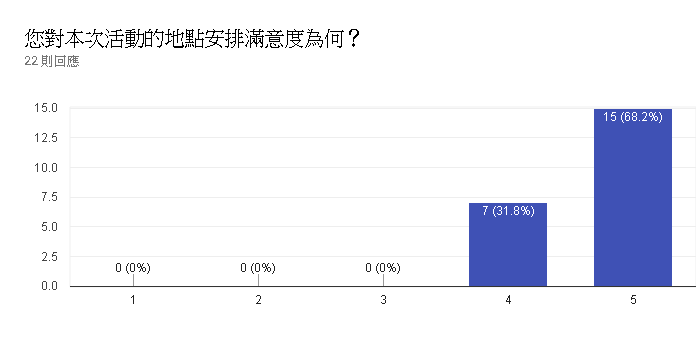 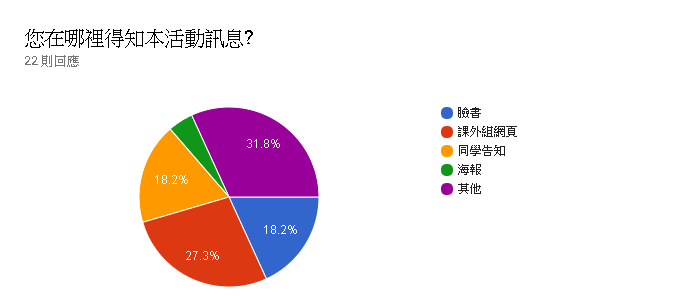 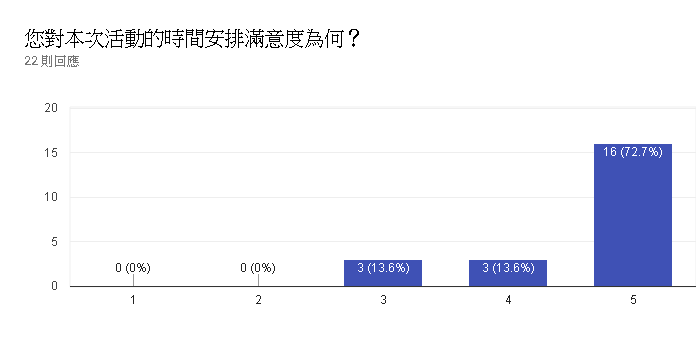 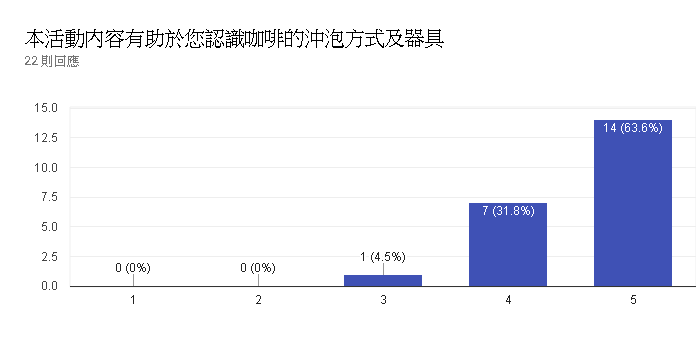 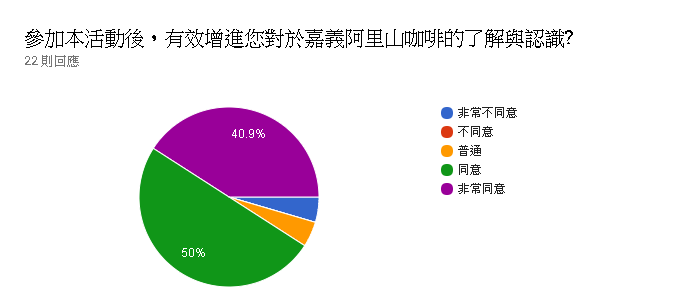 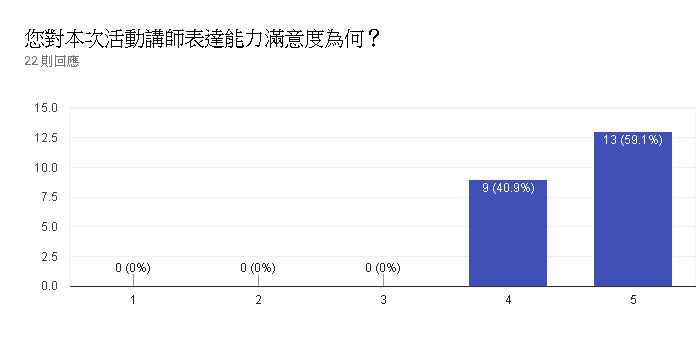 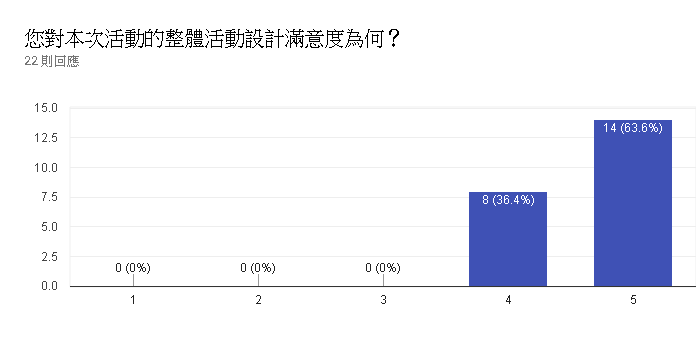 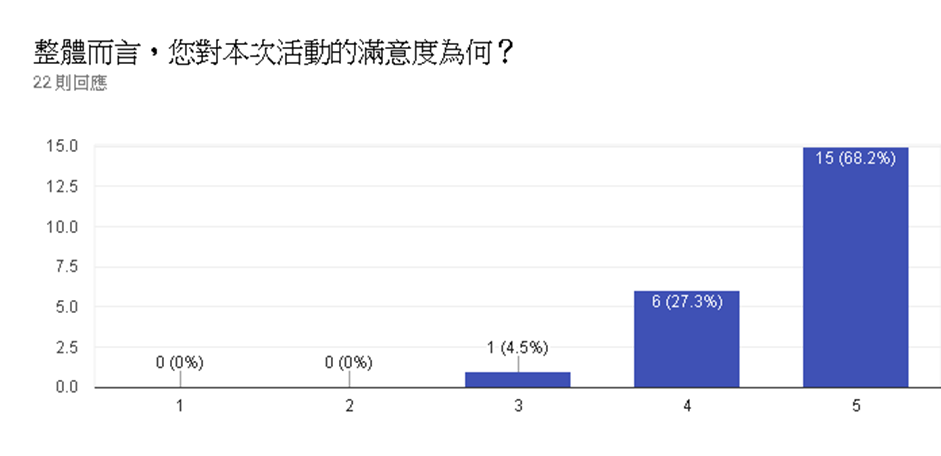 